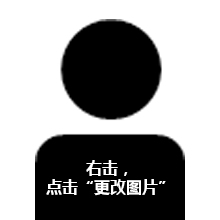 	微软在线	OfficePLUS.CN	微软在线	OfficePLUS.CN	微软在线	OfficePLUS.CN平面视觉设计师/摄影师TEL/ 18010001000EMAIL/ officeplus@microsoft.com出生日期/ 1991.12.18学    历/ 大学本科毕业院校/ Office PLUS大学专    业/ 视觉传达设计英文水平/ CET4软件技能	Software SkillsCoreldraw	Lightroom	Photoshop	Illustrator	Dreamweaver	Flash	教育经历	Education Experience2010 – 2011	OfficePLUS大学一等奖学金	国家励志奖学金2011 – 2012	OfficePLUS大学三等奖学金	Office大学优秀干部2012 – 2013	OfficePLUS大学二等奖学金	2013 – 2014	OfficePLUS大学优秀毕业生	实践经验	Practical Experience2012	创立北京乐舌会摄影工作室2013	创立北京Office（原Athena）街拍社团，担任社长及摄影师。社团代表学校加入School Look多校街拍2014	北京摄影网摄影师	北京Office工艺品有限公司设计师/产品摄影师特长爱好	Hobbies and Specialties	摄影	电影	旅游	服装搭配自我概述	Self-evaluation1/坚持不凑合	2/成就感大于畏惧	3/重感情但不感情用事4/重视团队协作	5/不断成为更好的自己	软件技能	Software SkillsCoreldraw	Lightroom	Photoshop	Illustrator	Dreamweaver	Flash	教育经历	Education Experience2010 – 2011	OfficePLUS大学一等奖学金	国家励志奖学金2011 – 2012	OfficePLUS大学三等奖学金	Office大学优秀干部2012 – 2013	OfficePLUS大学二等奖学金	2013 – 2014	OfficePLUS大学优秀毕业生	实践经验	Practical Experience2012	创立北京乐舌会摄影工作室2013	创立北京Office（原Athena）街拍社团，担任社长及摄影师。社团代表学校加入School Look多校街拍2014	北京摄影网摄影师	北京Office工艺品有限公司设计师/产品摄影师特长爱好	Hobbies and Specialties	摄影	电影	旅游	服装搭配自我概述	Self-evaluation1/坚持不凑合	2/成就感大于畏惧	3/重感情但不感情用事4/重视团队协作	5/不断成为更好的自己	软件技能	Software SkillsCoreldraw	Lightroom	Photoshop	Illustrator	Dreamweaver	Flash	教育经历	Education Experience2010 – 2011	OfficePLUS大学一等奖学金	国家励志奖学金2011 – 2012	OfficePLUS大学三等奖学金	Office大学优秀干部2012 – 2013	OfficePLUS大学二等奖学金	2013 – 2014	OfficePLUS大学优秀毕业生	实践经验	Practical Experience2012	创立北京乐舌会摄影工作室2013	创立北京Office（原Athena）街拍社团，担任社长及摄影师。社团代表学校加入School Look多校街拍2014	北京摄影网摄影师	北京Office工艺品有限公司设计师/产品摄影师特长爱好	Hobbies and Specialties	摄影	电影	旅游	服装搭配自我概述	Self-evaluation1/坚持不凑合	2/成就感大于畏惧	3/重感情但不感情用事4/重视团队协作	5/不断成为更好的自己	软件技能	Software SkillsCoreldraw	Lightroom	Photoshop	Illustrator	Dreamweaver	Flash	教育经历	Education Experience2010 – 2011	OfficePLUS大学一等奖学金	国家励志奖学金2011 – 2012	OfficePLUS大学三等奖学金	Office大学优秀干部2012 – 2013	OfficePLUS大学二等奖学金	2013 – 2014	OfficePLUS大学优秀毕业生	实践经验	Practical Experience2012	创立北京乐舌会摄影工作室2013	创立北京Office（原Athena）街拍社团，担任社长及摄影师。社团代表学校加入School Look多校街拍2014	北京摄影网摄影师	北京Office工艺品有限公司设计师/产品摄影师特长爱好	Hobbies and Specialties	摄影	电影	旅游	服装搭配自我概述	Self-evaluation1/坚持不凑合	2/成就感大于畏惧	3/重感情但不感情用事4/重视团队协作	5/不断成为更好的自己	个人作品	Personal Work